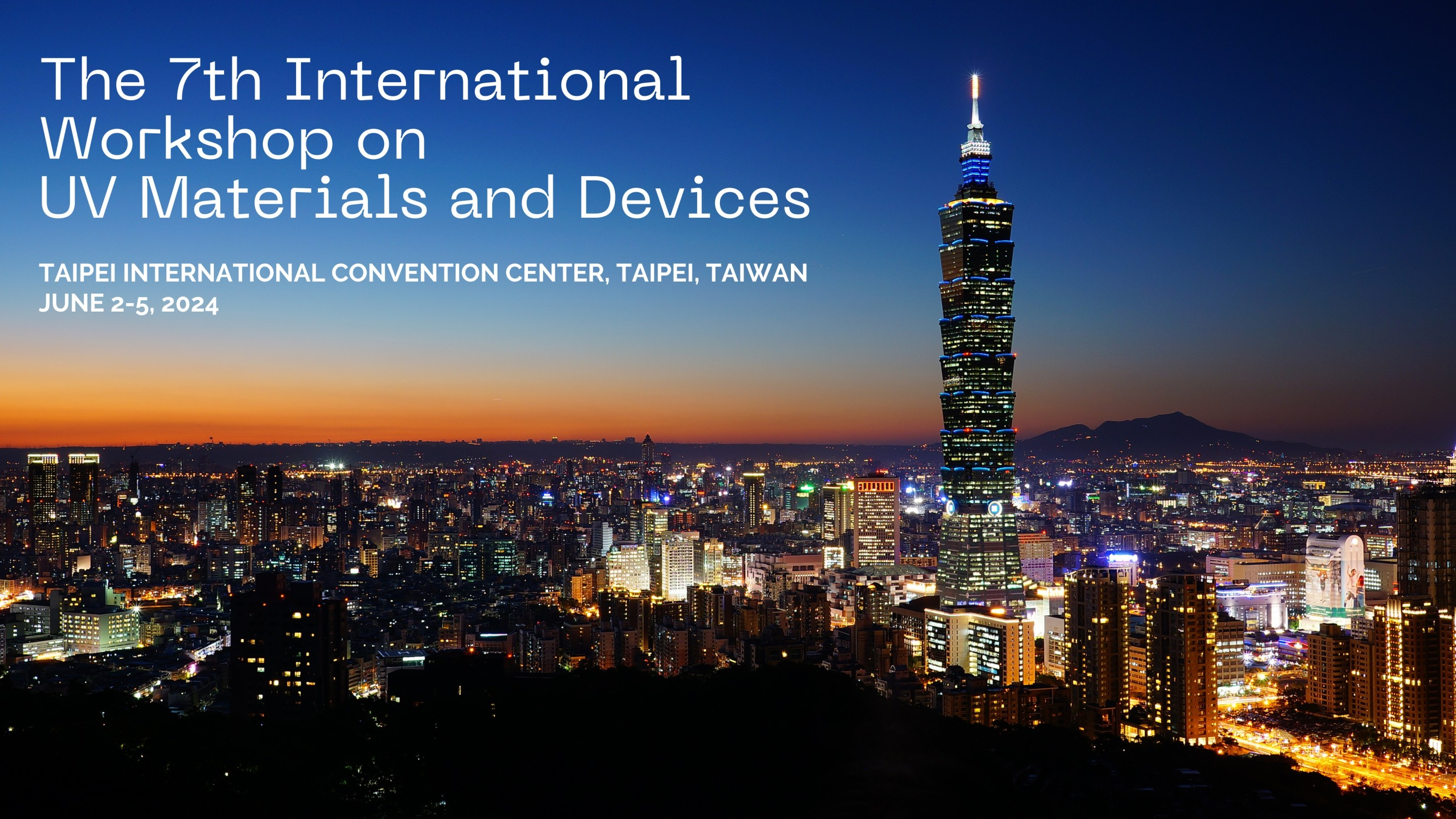 EXHIBITION AND SPONSORSHIP APPLICATIONOrganizersThis conference is organized by National Yang Ming Chiao Tung University and Taiwan Vacuum Society.Exhibition Dates09:00 on June 3 (Mon.) – 17:00 on June 5 (Wed.), 2024. About IWUMD 2024The seventh International Workshop on UV Materials and Devices (IWUMD 2024) will be held held on June 2-5, 2024 November 13 - 18, 2024 at Taipei International Convention Center (TICC), Taipei, Taiwan. IWUMD 2024 follows a series of successful meetings last held in Beijing, China (IWUMD 2016), Fukuoka, Japan (IWUMD 2017), Kunming, China (IWUMD 2018), Saint Petersburg, Russia (IWUMD 2019), Jeju, Korea (IWUMD 2022), and Metz, France (IWUMD 2023). The workshop presents high-level scientific and technological advances in UV materials and devices and featured plenary sessions, parallel topical sessions, poster sessions and an industrial exhibition. ExhibitionsExhibition SiteTaipei International Convention Center (TICC), Taipei, TaiwanExhibition BoothBooth space: 3m (wide)  2m (deep)  2.5 m (high) One table (180 cm  60 cm) and two chairsElectric power: 110V, 2 socketsTwo registration badges, including the banquet per boothAdvertisements: IWUMD 2024 web page Fee:Booth booking will be cancelled if the payment is not made by the due date (one week after receiving the notification email). Exhibitors will be notified about the date for the selection of booth locations.The organizer reserves the right to refuse any unsuitable booth booking.   SponsorshipAdvertisement on APWS2022 Proceedings and Conference BagsRegister Your Interest to Sponsor or Exhibit at IWUMD 2024Please return the Exhibition and Sponsorship form before April 30, 2024 to secretary@iwumd2024.org.tw (Prof. Kun-Yu Lai). A notification letter will be sent out once the request has been processed. PaymentThe exhibition/sponsorship fee is expected to pay in full within one week after receiving the notification email.Pay in NTD
匯款戶名：台灣真空學會
銀行：兆豐國際商業銀行 (銀行代號：017) 分行：竹科新安分行(分行代碼0206)
帳號：020-09107351。Pay in USD
Remittance Account Name: TAIWAN VACUUM SOCIETY
Account Number: 020-09107351
Bank SWIFT/BIC number (for wire transfer): ICBCTWTP020
Bank Name: MEGA INTERNATIONAL COMMERCIAL BANK
Branch: HSINCHU SCIENCE PARK HSIN-AN
Address: No.1, Xin’an Rd., East Dist., Hsinchu City 300
Country: TAIWAN  Please email the payment confirmation form (see below) to secretary@iwumd2024.org.tw within two days after the payment has been made. A confirmation email will be sent to the exhibitor/sponsor to confirm the completion of crediting the payment.  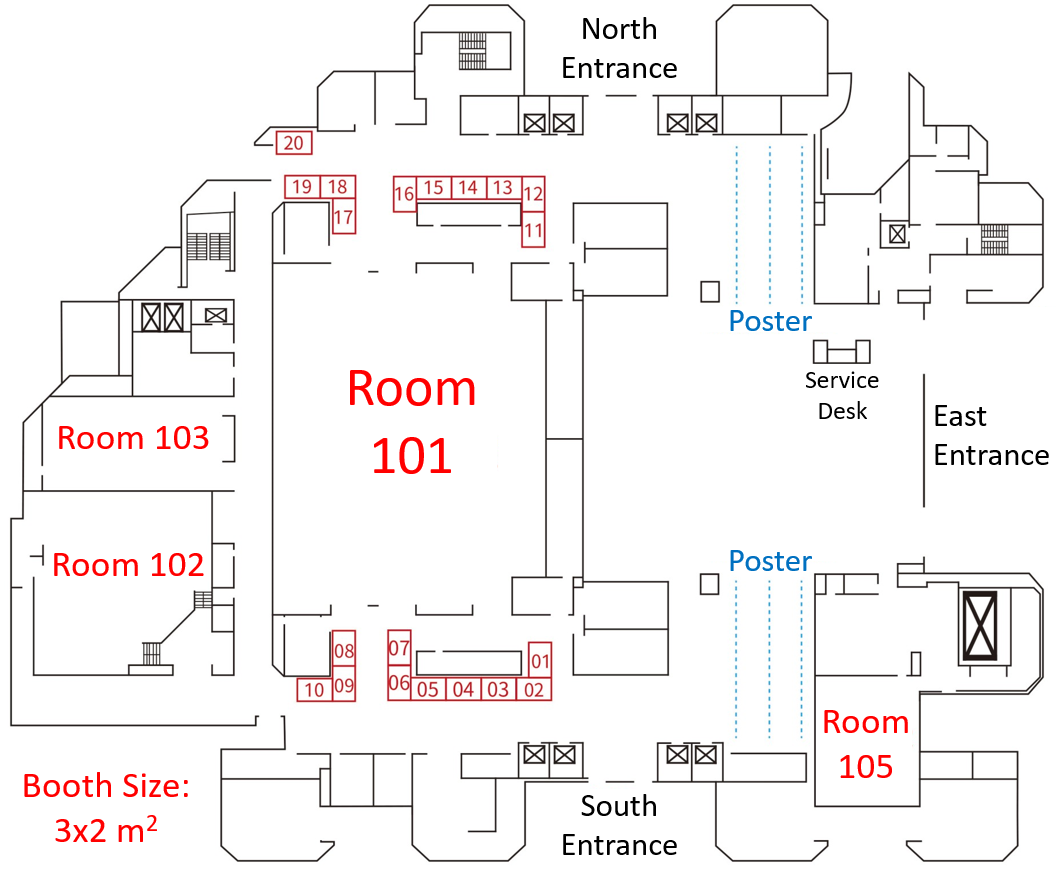 Person of application (Signature):                            Date:                    Contact Us If you have any question, please feel free to contact us atBooth ExhibitionFee (Tax included)Regular NTD $80,000TypeDescriptionFee (Tax included)Logo on  Conf. bagsFull side NTD $50,000 (One AD only)Logo on  Conf. bagsHalf of one sideNTD $30,000 (One AD only)Coffee Breaks3-day (June 3-5, am & pm)NTD $45,000 BannersCeiling Banner (天花板懸吊布條)NTD $10,000/eachProceedingsFront cover (inner side, color)NTD $45,000 (One AD only)ProceedingsBack cover (outer side, color)NTD $45,000 (One AD only)ProceedingsBack cover (inner side, color)NTD $30,000 (One AD only)ProceedingsInner page (full A4, color)NTD $15,000ProceedingsInner page (full A4, B/W printing)NTD $10,000ProceedingsInner page (half A4, color)NTD $8,000ProceedingsInner page (half A4, B/W printing)NTD $5,000IWUMD 2024 Exhibition and Sponsorship FormIWUMD 2024 Exhibition and Sponsorship FormIWUMD 2024 Exhibition and Sponsorship FormIWUMD 2024 Exhibition and Sponsorship FormIWUMD 2024 Exhibition and Sponsorship FormIWUMD 2024 Exhibition and Sponsorship FormIWUMD 2024 Exhibition and Sponsorship FormIWUMD 2024 Exhibition and Sponsorship FormIWUMD 2024 Exhibition and Sponsorship FormNo.(by IWUMD2024)Company name (English)Company name (English)Company name (English)GUI numberCompany name (Chinese)Company name (Chinese)Company name (Chinese)TelURL:URL:URL:FaxCompany addressCompany addressCompany addressMailing address□  Same as the company address□□  Same as the company address□□  Same as the company address□□  Same as the company address□□  Same as the company address□□  Same as the company address□□  Same as the company address□□  Same as the company address□Event managerNameDept./TitleTel/ExtMobileMobileMobileE-mailE-mailEvent managerPerson of contactNameDept./TitleTel/ExtMobileMobileMobileE-mailE-mailPerson of contactExhibition/SponsorshipExhibition/SponsorshipExhibition/SponsorshipExhibition/SponsorshipExhibition/SponsorshipExhibition/SponsorshipExhibition/SponsorshipExhibition/SponsorshipExhibition/Sponsorship□ Booth Location:       □ Booth Location:       □ Booth Location:       □ Booth Location:       □ Booth Location:       □ Booth Location:       □ Booth Location:       □ Booth Location:       □ Booth Location:       □ Advertisement on IWUMD 2024 Proceedings/Website□ Advertisement on IWUMD 2024 Proceedings/Website□ Advertisement on IWUMD 2024 Proceedings/Website□ Advertisement on IWUMD 2024 Proceedings/Website□ Advertisement on IWUMD 2024 Proceedings/Website□ Advertisement on IWUMD 2024 Proceedings/Website□ Advertisement on IWUMD 2024 Proceedings/Website□ Advertisement on IWUMD 2024 Proceedings/Website□ Advertisement on IWUMD 2024 Proceedings/Website Total exhibition/Sponsorship fee: (written by IWUMD 2024) Total exhibition/Sponsorship fee: (written by IWUMD 2024) Total exhibition/Sponsorship fee: (written by IWUMD 2024) Total exhibition/Sponsorship fee: (written by IWUMD 2024) Total exhibition/Sponsorship fee: (written by IWUMD 2024) Total exhibition/Sponsorship fee: (written by IWUMD 2024)ReviewerReviewerIWUMD 2024 Exhibition/Sponsorship Payment Confirmation FormIWUMD 2024 Exhibition/Sponsorship Payment Confirmation FormIWUMD 2024 Exhibition/Sponsorship Payment Confirmation FormIWUMD 2024 Exhibition/Sponsorship Payment Confirmation FormCompany NameTitle of Return ReceiptGUI numberMailing AddressContact Person of the PaymentContact Person’s TEL Name of the RemitterContact Person’s  Email AddressAmount of RemittanceTime of RemittancePaste the copy/image of the remittance slip or check herePaste the copy/image of the remittance slip or check herePaste the copy/image of the remittance slip or check herePaste the copy/image of the remittance slip or check herePersonTELE-mailNCUProf. Kun-Yu Lai(賴昆佑)+886-3-422-7151 ext: 25256secretary@iwumd2024.org.tw 